БАШҠОРТОСТАН РЕСПУБЛИКАҺЫныҢ                             АДМИНИСТРАЦИЯ СЕЛЬСКОГО ПОСЕЛЕНИЯ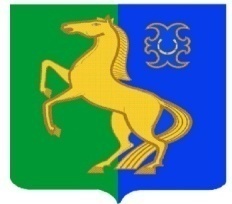          ЙƏРМƏКƏЙ РАЙОНЫ                                                                   Усман-ташлинский  СЕЛЬСОВЕТ                                          МУНИЦИПАЛЬ РАЙОНыныҢ                                                               МУНИЦИПАЛЬНОГО РАЙОНА              Усман-Ташлы АУЫЛ СОВЕТЫ                                                                ЕРМЕКЕЕВСКИЙ РАЙОН  АУЫЛ БИЛӘМӘҺЕ ХАКИМИƏТЕ                                                      РЕСПУБЛИКИ БАШКОРТОСТАН                                             ҠАРАР                               № 13                           ПОСТАНОВЛЕНИЕ              15    март      2018 й.                                                                       15   марта     2018 г . О проведении пожарно-профилактической операции «Жилище-2018» 
на территории сельского поселения Усман-Ташлинский сельсовет      Во исполнение постановления главы Администрации муниципального 
района Ермекеевский район Республики Башкортостан № 80 от 01 февраля 
2018 года «О проведении пожарно-профилактической операции 
«Жилище-2018» во исполнении Федеральных законов Российской Федерации от 21 декабря 1994 года № 69-ФЗ «О пожарной безопасности», от 6 октября 1994 года № 131-ФЗ «Об общих принципах организации местного самоуправления в Российской Федерации», в целях предупреждения пожаров в местах проживания людей,  ПОСТАНОВЛЯЮ:     1. Провести с 29 января 2018 года по 10 января 2019 года  на территории сельского поселения Усман-Ташлинский сельсовет муниципального района Ермекеевский район пожарно-профилактическую операцию «Жилище-2018».     2. Утвердить план мероприятий по проведению пожарно-профилактической операции «Жилище-2018» (Приложение).     3. Рекомендовать  профилактической группе по пожарной безопасности (согласно распоряжения главы сельского поселения Усман-Ташлинский сельсовет № 3 от 22.01.2018 г.):- проводить подворные обходы жилищ граждан в целях проверки противопожарного состояния жилых домов и надворных построек, в первую очередь мест проживания взятых на учет малоимущих одиноких престарелых граждан и инвалидов, многодетных семей, а также лиц, сколнных к злоупотребления алкоголем;   - ежеквартально провдить целевые рейды по проверке противопожарного состояния мест проживания граждан с обучением населения мерам пожарной безопасности с вручением соответствующих предложений.  4. Управляющему делами сельского поселения Усман-Ташлинский сельсовет ежемесячно до 25 числа предоставлять отчет о проделанной работе в Отдел  надзорной деятельности по г. Белебей, Белебеевскому и Ермекеевскому районам.     5. Контроль  за выполнением настоящего постановления оставляю за собой.     Глава сельского поселения                                               Р.Ф.Хантимерова                                                                           Приложение                                                                                       к постановлению главы сельского                                                                                       поселения Усман-Ташлинскийсельсовет                                                                                       муниципального района Ермекеевский                                                                                       район Республики Башкортостан                                                                                       от 15 марта 2018 г. № 13План мероприятийпо проведению пожарно-профилактической операции «Жилище-2018»Управляющий делами                                         Р.А. Тукаева №  п/пНаименование мероприятияСрок исполлненияОтветственные1Провести совещание с руководителями учреждений о проведении пожарно-профилактической операции «Жилище-2018»январьГлава сельского поселения и Профилактическая группа по пожарной безопасности2В зимний период организовать очистку дорог, подъездов к зданиям и водоисточникам.ноябрь-апрельГлава сельского поселения, руководители учреждений по согласованию3Откорректировать списки малоимущих граждан, одиноких пенсионеров и инвалидов, многодетных и  неблагополучных семей, провести обследования мест проживания данных категорий граждан с вручением предложений об устранеении выявленных нарушений требований пожарной безопасности.Январь-февральуправделами Председатели общественных комиссийСтаросты населенных пунктов4Провести обучение мерам первичной пожарной безопасности по месту жительства под роспись.В течение годаглава сельского поселения профилактическая группа по пожарной безопасности5Организовать совместно с общественными комиссиями подворные обходы жилищ граждан, в целях проверки противопожарного состояния жилых домов и надворных построек.В течение годаглава сельского поселения Председатели общественных комиссий6Организовать в учреждениях образования беседы с родителями и детьми о мерах пожарной безопасности. Проводить кинолектории, викторины, конкурсы детского творчества на  противопожарную тематику.  Активизировать работу кружков «Дружина юных пожарных»В течение годаРуководители учреждений образования7Организовать в учреждениях образования проведение учебных тренировок, эвакуации детей по учебной тревоге «Пожар»ЕжеквартальноРуководители учреждений образования и профилактическая группа по пожарной безопасности8Ежемесячно предоставлять отчет о проделанной работе.Ежемесячно до 25 числауправделами9Проведение месячника пожарной безопасностимайГлава сельского поселения, руководители учреждений по согласованию10Проведение совместных рейдов (отделами администрации района, членами пожарной части Ермекеевского района) В течении годаГлава сельского поселения, руководители учреждений по согласованию